Bristol Selectmen’s AgendaBristol Town Office, January 5th, 2022: 7:00 pmPublic Hearing: Proposed amendments to the Flood Plain Management Ordinance of 2015, to incorporate changes in state law.Regular Select Board Meeting:Minutes of Meeting of December 22nd, 2021Update on open positionsContract renewal for 2022, Shellfish Warden (Brent Barter)Policy on Remote Meetings (tabled December 22nd)Discussion of retirement plan options (tabled December 22nd)2022 Budget review, continuedWarrants for Payroll and Accounts PayableCorrespondencePublic CommentsNotice of forthcoming meetings:Fish Committee, Thursday, January 6th, 4 pm at the Bristol Town OfficeBudget Committee, service provider hearings: Tuesday, January 11th, 7.00 pm by Zoom. To receive a Zoom access code, notify the Town Office by 4.00 pm on January 11th.Bristol / South Bristol Transfer Station Board: Wednesday, January 12th, 6.30 pm at the Bristol Town OfficeComprehensive Plan Committee: Thursday, January 13th, 7.00 pm by Zoom. To receive a Zoom access code, notify the Town Office by 4.00 pm on January 13th.Parks and Recreation Commission, Tuesday, January 18th, 6.00 pm at the Ellingwood Information CenterSelect Board, Wednesday, January 19th, 2022, 6.30 pm at the Town OfficeHarbor Committee, Thursday, January 20th, 5 pm at the Bristol Town OfficeAdjournment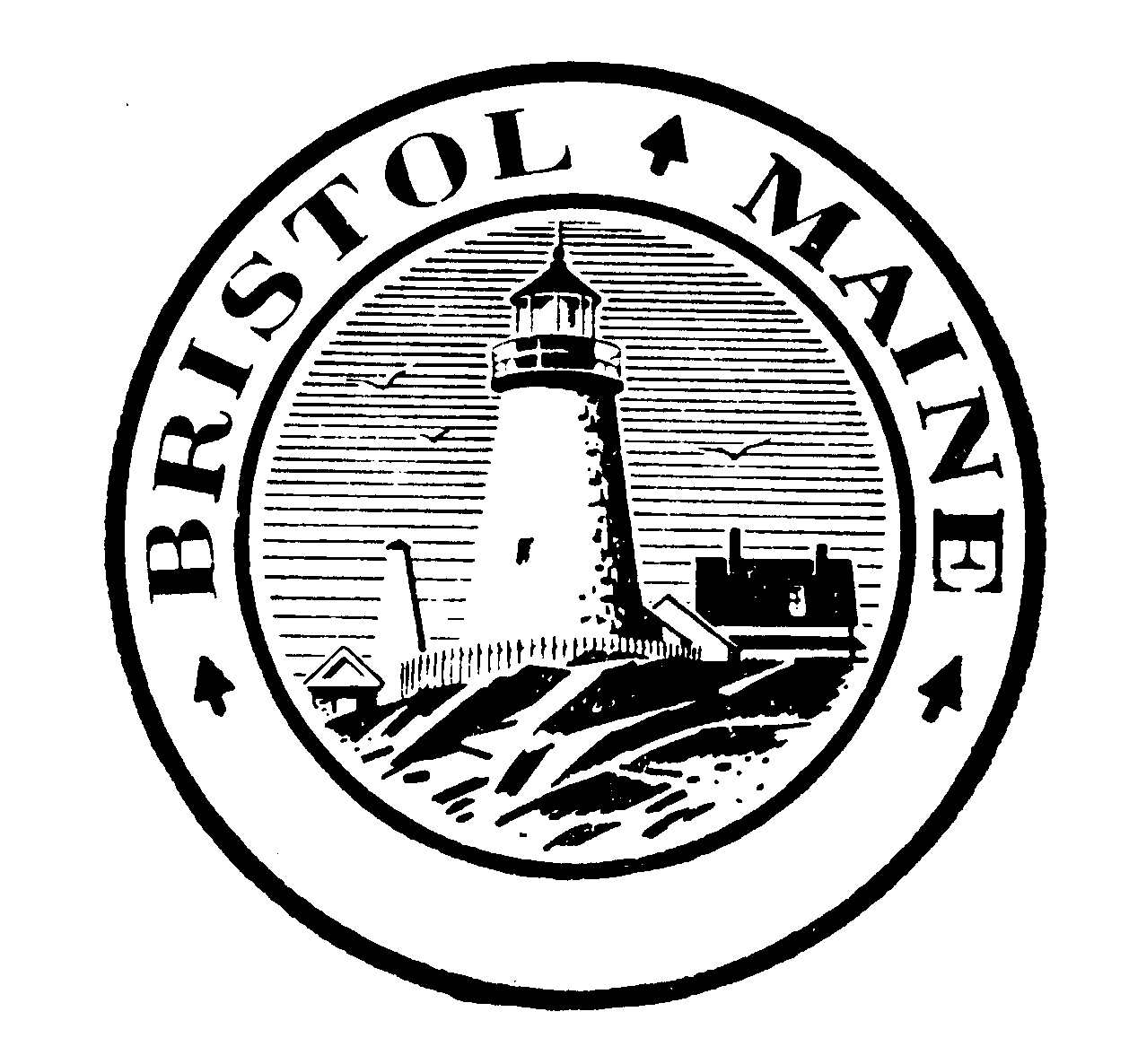 